Our Lady of the Assumption Parish Primary School 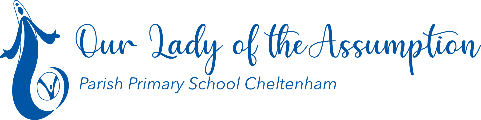 P&F – 2023ChairAndy Wright (Ollie 4)0422 845 855andy.wright@axilith.comDeputy ChairStacey Straford (Hudson 6 & Olive 3)0404 898 779staceystraford@hotmail.com Secretary Lauren Koukoumanos (Isabella 4 & Sophia 2)0403 213 095laurenandsam2010@hotmail.comTreasurerRosie An (Ellie 1 & James 4)0422 037 308an_nannan@hotmail.com Prep Laura Morel (Harry P, Sophie 2 & Oliver 4)Sally O’Keeffe (Piper P, Phoenix 3 & Indie 5)Paulette Stutterd (Ariel P)Sarah Forster-Knight (Charlotte P)0430 178 5300405 731 4430449 841 7350411 710 707laura.keely@hotmail.comsallymiosku@hotmail.compaulette.teese@hotmail.comsrfk19@gmail.comGrade 1 Marie De Marco (Alexander 1 & Eva 1)Eli Dunlevie (Zac 1)Ben Gray (Xander 1)0403 086 7920411 757 8830459 334 189mariemercuri@hotmail.comnewtoneli@hotmail.comben@caroen.com.auGrade 2Dominique Monotti (Domingo 2 & Brigitte 3)Volunteers Welcome0402 065 056dcmonotti@gmail.comGrade 3Olivia Moran (Isabelle 5 & Michael 3)Alysha Crawford (Niamh 5, Joe 5 & Charlotte 3)0420 490 7130404 283 615oliviamoran2011@gmail.comalyshacourtney35@gmail.comGrade 4Melissa Moore (Christian 4 & Xavier 4)Elizabeth Semmel (Dolores 4)0404 079 7810410 665 252melissamoore81@gmail.combreadroll8@hotmail.comGrade 5Kara Bogicevic (Henry 5)Volunteers Welcome0409 353 957karabogicevic@optusnet.com.au Grade 6Kyahn Williamson (Giselle 6 & Cruz 4)Volunteers Welcome0401 018 828scott.kyahn@gmail.comSecond Hand Uniform StoreRachael Martin (Sam 6)Dian Kett (William 6)Elena Ricciuti (Vincent 6 & Christian 2)0417 802 0180401 088 1220425 257 566rachaelcmartin@gmail.comdiankett@hotmail.comericciuti3@gmail.com Scholastic Book ClubRachael Davidson0466 747 891rachaelemmajensen@gmail.com